Жители Башкирии могут оценить качество услуг РосреестраОпрос общественного мнения по оценке качества и доступности оказываемых услуг (по государственному кадастровому учету и (или) государственной регистрации прав на недвижимое имущество), в том числе, предоставляемых в электронном виде, проводит Управление Росреестра по Республике Башкортостан.В анкету включили вопросы о качестве оказания услуг, доступности информации об электронных возможностях службы, о комфортности ожидания приема, а также об оценке действий работников, осуществляющих прием-выдачу документов, их компетентности и вежливости.Кроме ответов, оценивающих качество государственных услуг, анкетируемые смогут оставить комментарии в специальных полях.Анкету можно заполнить анонимно, она размещена на главной странице сайта http://zkprb.ru/ в правом нижнем поле «Пройдите опрос: «Качество предоставления государственных услуг».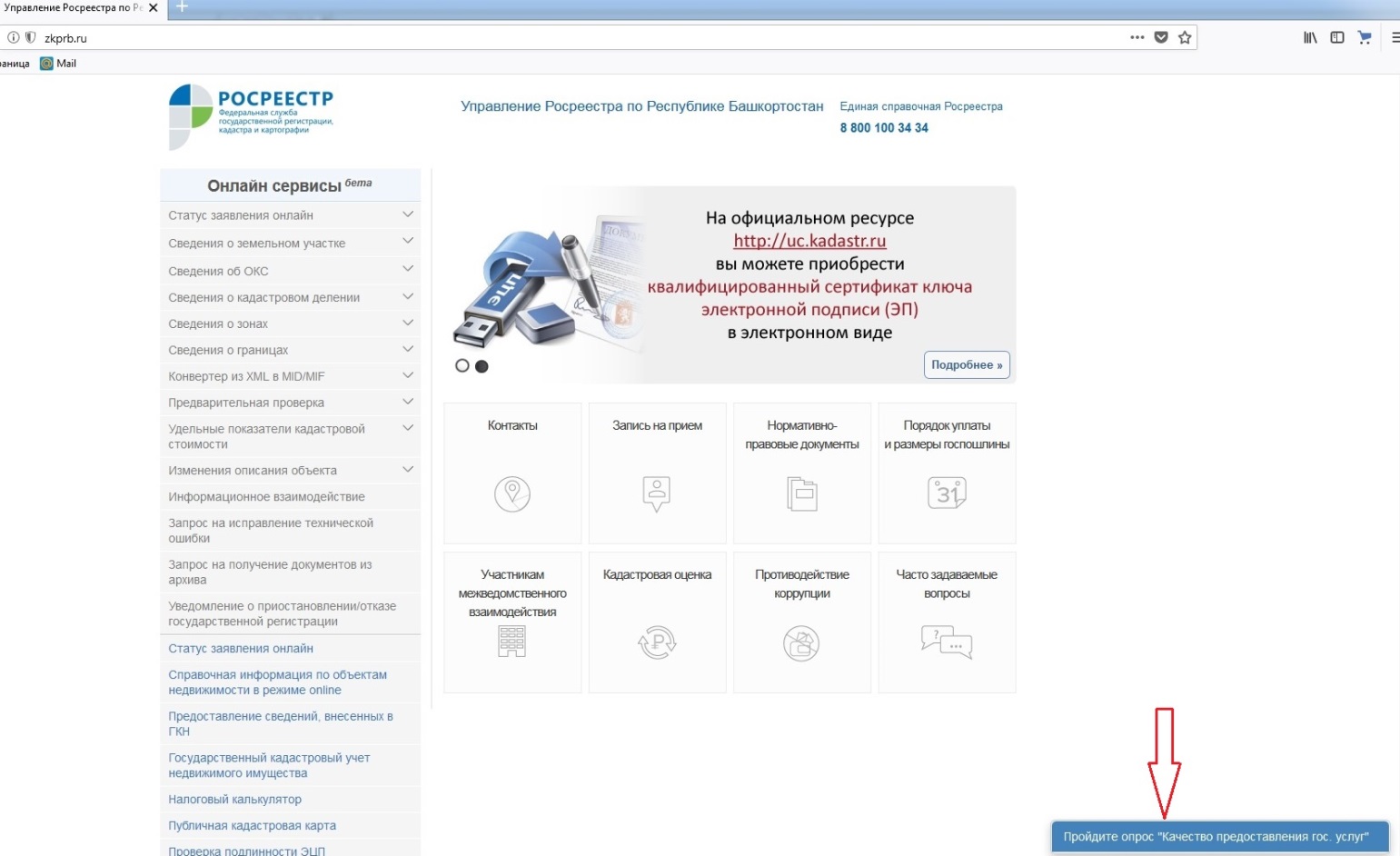 